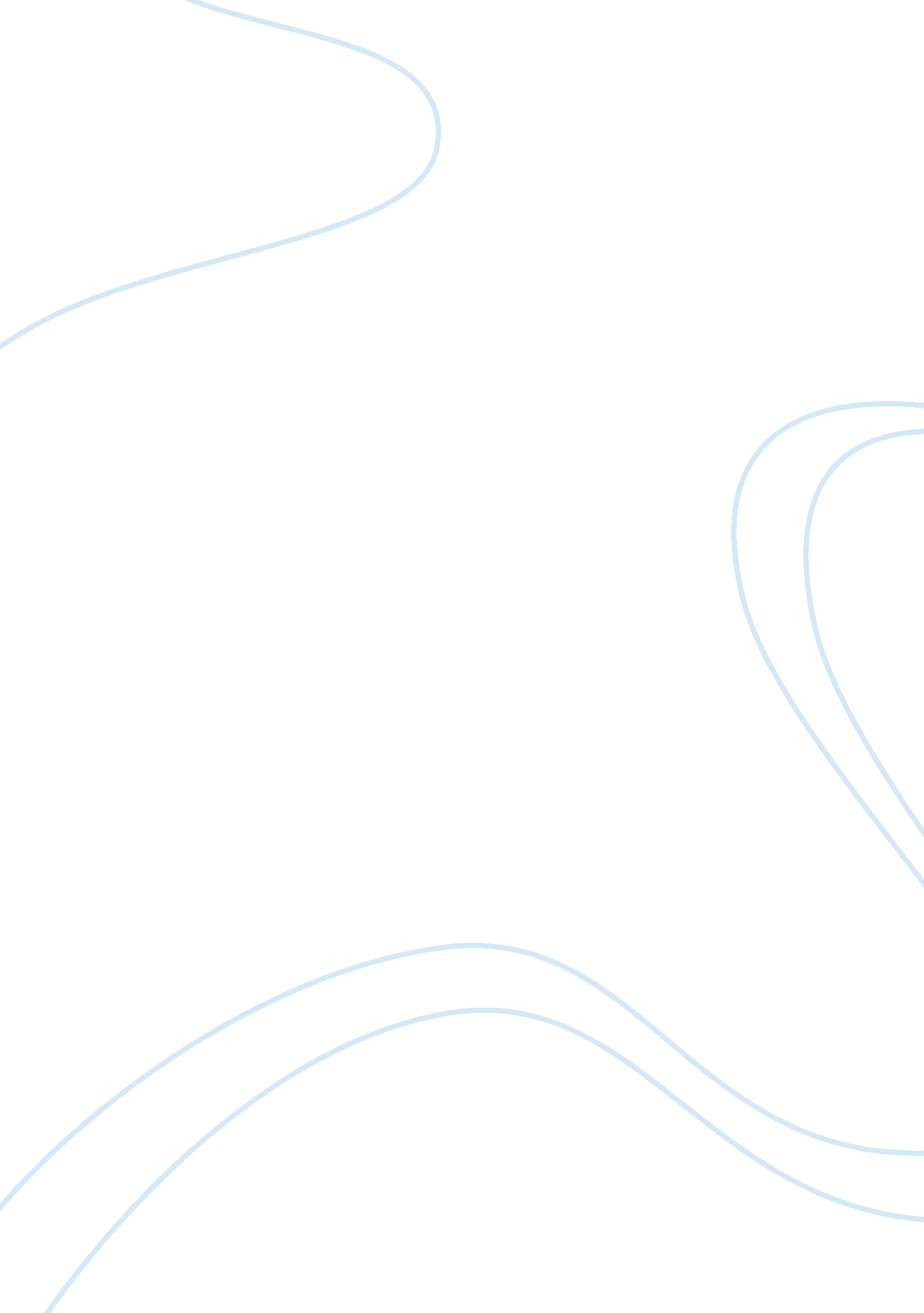 BenchmarkScience, Statistics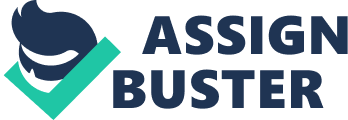 Report Introduction This article is a documented report regarding an observational study that I conducted within a beach area in our locale with the aim of establishing and at the same time inquiring about important issues that affect the society; a study aimed at establishing the major activities that people come in the beach to engage into. Apparently, this report is mandated with task of documenting the findings based on the observational study carried out. However, it should be noted that there were challenges encountered during the process and more of this will be highlighted in the subsequent sections of this report. 
This survey was conducted on beach situated around my area of residence. On that note, I employed some basic observational skills in a bid to try and answer some of the questions in the objective list. Evidently, through monitoring the activities in the beach during the weekends I was able to achieve the goals of this study. However, in a bid to establish the most commonly engaged activity in the beach, I was able to count the number of people engaging in various activities for instance, swimming, surfing and others just went to the beach to enjoy the view of the ocean. Apparently, the main reason for the use of simple observational skills in this study was because it was not a time consuming method as compared to other statistical methods for instance interviews. Secondly, it required minimal resources to carry out the study hence it is economical. On other hand, in a bid to achieve an unbiased study, the observations were carried out for three weekends in order to justify the claims and ensure accuracy in the results. 
In this particular observational study, the sample population wasthe people present in the beach during the period in which the study was carried out. In addition to that, on the particular weekend in which the study was carried out, there were approximately five hundred people. On that note, the study was able to yield the following results; the survey was able to conclude that seventy percent of people who went to the beach engaged in swimming activities. Fifteen percent embarked on surfing activities, fivepercent engaged in beach games for instance, volley ball and beach soccer and the rest were in attendance to enjoy the view of the ocean. In short, the survey was able to conclude that swimming was the most popular engaged activity in the beach. 
Consequently, this survey has a number of significance to our society. Apparently, this survey has been able to highlight that in the beach area, many people like swimming as opposed to other activities. In fact, it goes ahead to suggest that this occurrence can be attributed to the fact that swimming skills are vastly common within the people in attendance as compared to other activities such as surfing. Furthermore, the other reason is the fact that swimming is the most enjoyable activity among the people in the beach. To this end, it is essential to hire more life savers in a bid to prevent cases drowning since swimming is the most common sporting activity engaged in in our beach. 
In conclusion, in the course of the observational study a number of challenges were encountered. For instance, this survey depended heavily on approximation hence the error margin was high. However, despite all the challenges faced during the survey exercise, we were able to complete the survey successfully and answered all the required questions of this particular study. 